Değerlendirme Esnasında Refakat Eden Yakını: 		Değerlendirmeyi Yapan/UnvanıAdı Soyadı	: 							Adı Soyadı 	:İmza		: 							İmza		:Tarih ve Saat	: 							Tarih ve Saat	:Yaşlı Bireyin Adı Soyadı: Yaşlı Bireyin Adı Soyadı: Yaşlı Bireyin Adı Soyadı: Yaşlı Bireyin Adı Soyadı: Yaşlı Bireyin Adı Soyadı: Tarih/ Saat: …./…./……   ….… : …….Tarih/ Saat: …./…./……   ….… : …….Tarih/ Saat: …./…./……   ….… : …….Tarih/ Saat: …./…./……   ….… : …….Kaçıncı Yerinde Ziyareti: Kaçıncı Yerinde Ziyareti: Kaçıncı Yerinde Ziyareti: Kaçıncı Yerinde Ziyareti: Kaçıncı Yerinde Ziyareti: Kaçıncı Görüntülü Uzaktan Sağlık Sistemi Görüşmesi: Kaçıncı Görüntülü Uzaktan Sağlık Sistemi Görüşmesi: Kaçıncı Görüntülü Uzaktan Sağlık Sistemi Görüşmesi: Kaçıncı Görüntülü Uzaktan Sağlık Sistemi Görüşmesi: Kaçıncı Görüntülü Uzaktan Sağlık Sistemi Görüşmesi: Hemşire DeğerlendirmesiHemşire DeğerlendirmesiHemşire DeğerlendirmesiHemşire DeğerlendirmesiHemşire DeğerlendirmesiHemşire DeğerlendirmesiHemşire DeğerlendirmesiHemşire DeğerlendirmesiHemşire DeğerlendirmesiYaşamsal BulgularYaşamsal BulgularYaşamsal BulgularYaşamsal BulgularYaşamsal BulgularYaşamsal BulgularYaşamsal BulgularYaşamsal BulgularYaşamsal BulgularVücut Sıcaklığı (◦C)Kan basıncı (mmHg)Kan basıncı (mmHg)Kan basıncı (mmHg)NabızNabızSolunumSolunumSolunumHemşirelik Girişimleri:  Parenteral Uygulamalar ve İlaçlar:Hemşirelik Girişimleri:  Parenteral Uygulamalar ve İlaçlar:Hemşirelik Girişimleri:  Parenteral Uygulamalar ve İlaçlar:Hemşirelik Girişimleri:  Parenteral Uygulamalar ve İlaçlar:Hemşirelik Girişimleri:  Parenteral Uygulamalar ve İlaçlar:Hemşirelik Girişimleri:  Parenteral Uygulamalar ve İlaçlar:Hemşirelik Girişimleri:  Parenteral Uygulamalar ve İlaçlar:Hemşirelik Girişimleri:  Parenteral Uygulamalar ve İlaçlar:Hemşirelik Girişimleri:  Parenteral Uygulamalar ve İlaçlar:Ağrı değerlendirmesiAğrı değerlendirmesiAğrı değerlendirmesiAğrı değerlendirmesiAğrı değerlendirmesiAğrı değerlendirmesiAğrı değerlendirmesiAğrı değerlendirmesiAğrı değerlendirmesiAğrının yeri: Ağrının yeri: Ağrının süresi:Ağrının sıklığı:Ağrının sıklığı:Ağrının sıklığı:Ağrının sıklığı:Ağrının sıklığı:Ağrının sıklığı: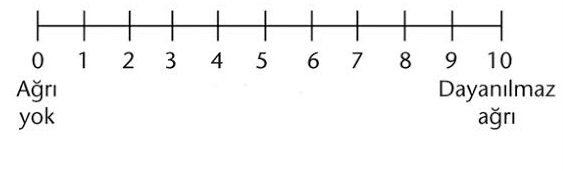 Değerlendirme ve uygulama bilgileri:Hasta ve ailesine verilen eğitim bilgileri:Değerlendirme ve uygulama bilgileri:Hasta ve ailesine verilen eğitim bilgileri:Değerlendirme ve uygulama bilgileri:Hasta ve ailesine verilen eğitim bilgileri:Değerlendirme ve uygulama bilgileri:Hasta ve ailesine verilen eğitim bilgileri:Değerlendirme ve uygulama bilgileri:Hasta ve ailesine verilen eğitim bilgileri:Değerlendirme ve uygulama bilgileri:Hasta ve ailesine verilen eğitim bilgileri:Değerlendirme ve uygulama bilgileri:Hasta ve ailesine verilen eğitim bilgileri:Değerlendirme ve uygulama bilgileri:Hasta ve ailesine verilen eğitim bilgileri:Değerlendirme ve uygulama bilgileri:Hasta ve ailesine verilen eğitim bilgileri:Değerlendirme ve uygulama bilgileri:Hasta ve ailesine verilen eğitim bilgileri:Değerlendirme ve uygulama bilgileri:Hasta ve ailesine verilen eğitim bilgileri:Değerlendirme ve uygulama bilgileri:Hasta ve ailesine verilen eğitim bilgileri:Değerlendirme ve uygulama bilgileri:Hasta ve ailesine verilen eğitim bilgileri:Değerlendirme ve uygulama bilgileri:Hasta ve ailesine verilen eğitim bilgileri:Değerlendirme ve uygulama bilgileri:Hasta ve ailesine verilen eğitim bilgileri:Değerlendirme ve uygulama bilgileri:Hasta ve ailesine verilen eğitim bilgileri:Değerlendirme ve uygulama bilgileri:Hasta ve ailesine verilen eğitim bilgileri:Değerlendirme ve uygulama bilgileri:Hasta ve ailesine verilen eğitim bilgileri:Değerlendirme ve uygulama bilgileri:Hasta ve ailesine verilen eğitim bilgileri:Değerlendirme ve uygulama bilgileri:Hasta ve ailesine verilen eğitim bilgileri:Değerlendirme ve uygulama bilgileri:Hasta ve ailesine verilen eğitim bilgileri:Değerlendirme ve uygulama bilgileri:Hasta ve ailesine verilen eğitim bilgileri:Değerlendirme ve uygulama bilgileri:Hasta ve ailesine verilen eğitim bilgileri:Değerlendirme ve uygulama bilgileri:Hasta ve ailesine verilen eğitim bilgileri:Değerlendirme ve uygulama bilgileri:Hasta ve ailesine verilen eğitim bilgileri:Değerlendirme ve uygulama bilgileri:Hasta ve ailesine verilen eğitim bilgileri:Değerlendirme ve uygulama bilgileri:Hasta ve ailesine verilen eğitim bilgileri:Değerlendirme ve uygulama bilgileri:Hasta ve ailesine verilen eğitim bilgileri:Değerlendirme ve uygulama bilgileri:Hasta ve ailesine verilen eğitim bilgileri:Değerlendirme ve uygulama bilgileri:Hasta ve ailesine verilen eğitim bilgileri:Değerlendirme ve uygulama bilgileri:Hasta ve ailesine verilen eğitim bilgileri:Değerlendirme ve uygulama bilgileri:Hasta ve ailesine verilen eğitim bilgileri:Değerlendirme ve uygulama bilgileri:Hasta ve ailesine verilen eğitim bilgileri:Değerlendirme ve uygulama bilgileri:Hasta ve ailesine verilen eğitim bilgileri:Değerlendirme ve uygulama bilgileri:Hasta ve ailesine verilen eğitim bilgileri:Değerlendirme ve uygulama bilgileri:Hasta ve ailesine verilen eğitim bilgileri:Değerlendirme ve uygulama bilgileri:Hasta ve ailesine verilen eğitim bilgileri:Değerlendirme ve uygulama bilgileri:Hasta ve ailesine verilen eğitim bilgileri:Değerlendirme ve uygulama bilgileri:Hasta ve ailesine verilen eğitim bilgileri:Değerlendirme ve uygulama bilgileri:Hasta ve ailesine verilen eğitim bilgileri:Değerlendirme ve uygulama bilgileri:Hasta ve ailesine verilen eğitim bilgileri:Değerlendirme ve uygulama bilgileri:Hasta ve ailesine verilen eğitim bilgileri:Değerlendirme ve uygulama bilgileri:Hasta ve ailesine verilen eğitim bilgileri:Değerlendirme ve uygulama bilgileri:Hasta ve ailesine verilen eğitim bilgileri:Değerlendirme ve uygulama bilgileri:Hasta ve ailesine verilen eğitim bilgileri:Değerlendirme ve uygulama bilgileri:Hasta ve ailesine verilen eğitim bilgileri:Değerlendirme ve uygulama bilgileri:Hasta ve ailesine verilen eğitim bilgileri:Değerlendirme ve uygulama bilgileri:Hasta ve ailesine verilen eğitim bilgileri:Değerlendirme ve uygulama bilgileri:Hasta ve ailesine verilen eğitim bilgileri:Değerlendirme ve uygulama bilgileri:Hasta ve ailesine verilen eğitim bilgileri:Değerlendirme ve uygulama bilgileri:Hasta ve ailesine verilen eğitim bilgileri:Değerlendirme ve uygulama bilgileri:Hasta ve ailesine verilen eğitim bilgileri:Değerlendirme ve uygulama bilgileri:Hasta ve ailesine verilen eğitim bilgileri:Değerlendirme ve uygulama bilgileri:Hasta ve ailesine verilen eğitim bilgileri:Değerlendirme ve uygulama bilgileri:Hasta ve ailesine verilen eğitim bilgileri:Değerlendirme ve uygulama bilgileri:Hasta ve ailesine verilen eğitim bilgileri:Değerlendirme ve uygulama bilgileri:Hasta ve ailesine verilen eğitim bilgileri:Değerlendirme ve uygulama bilgileri:Hasta ve ailesine verilen eğitim bilgileri:Değerlendirme ve uygulama bilgileri:Hasta ve ailesine verilen eğitim bilgileri:Değerlendirme ve uygulama bilgileri:Hasta ve ailesine verilen eğitim bilgileri:Değerlendirme ve uygulama bilgileri:Hasta ve ailesine verilen eğitim bilgileri:Değerlendirme ve uygulama bilgileri:Hasta ve ailesine verilen eğitim bilgileri:Değerlendirme ve uygulama bilgileri:Hasta ve ailesine verilen eğitim bilgileri:Değerlendirme ve uygulama bilgileri:Hasta ve ailesine verilen eğitim bilgileri:Değerlendirme ve uygulama bilgileri:Hasta ve ailesine verilen eğitim bilgileri:Değerlendirme ve uygulama bilgileri:Hasta ve ailesine verilen eğitim bilgileri:Değerlendirme ve uygulama bilgileri:Hasta ve ailesine verilen eğitim bilgileri:Değerlendirme ve uygulama bilgileri:Hasta ve ailesine verilen eğitim bilgileri:Değerlendirme ve uygulama bilgileri:Hasta ve ailesine verilen eğitim bilgileri:Değerlendirme ve uygulama bilgileri:Hasta ve ailesine verilen eğitim bilgileri:Değerlendirme ve uygulama bilgileri:Hasta ve ailesine verilen eğitim bilgileri:Değerlendirme ve uygulama bilgileri:Hasta ve ailesine verilen eğitim bilgileri:Bir sonraki takipte yapılması önerilen değerlendirme: Hasta ve ailesine verilmesi planlanan eğitim bilgileri:Bir sonraki randevu tarihi:Bir sonraki takipte yapılması önerilen değerlendirme: Hasta ve ailesine verilmesi planlanan eğitim bilgileri:Bir sonraki randevu tarihi:Bir sonraki takipte yapılması önerilen değerlendirme: Hasta ve ailesine verilmesi planlanan eğitim bilgileri:Bir sonraki randevu tarihi:Bir sonraki takipte yapılması önerilen değerlendirme: Hasta ve ailesine verilmesi planlanan eğitim bilgileri:Bir sonraki randevu tarihi:Bir sonraki takipte yapılması önerilen değerlendirme: Hasta ve ailesine verilmesi planlanan eğitim bilgileri:Bir sonraki randevu tarihi:Bir sonraki takipte yapılması önerilen değerlendirme: Hasta ve ailesine verilmesi planlanan eğitim bilgileri:Bir sonraki randevu tarihi:Bir sonraki takipte yapılması önerilen değerlendirme: Hasta ve ailesine verilmesi planlanan eğitim bilgileri:Bir sonraki randevu tarihi:Bir sonraki takipte yapılması önerilen değerlendirme: Hasta ve ailesine verilmesi planlanan eğitim bilgileri:Bir sonraki randevu tarihi:Bir sonraki takipte yapılması önerilen değerlendirme: Hasta ve ailesine verilmesi planlanan eğitim bilgileri:Bir sonraki randevu tarihi:Bir sonraki takipte yapılması önerilen değerlendirme: Hasta ve ailesine verilmesi planlanan eğitim bilgileri:Bir sonraki randevu tarihi:Bir sonraki takipte yapılması önerilen değerlendirme: Hasta ve ailesine verilmesi planlanan eğitim bilgileri:Bir sonraki randevu tarihi:Bir sonraki takipte yapılması önerilen değerlendirme: Hasta ve ailesine verilmesi planlanan eğitim bilgileri:Bir sonraki randevu tarihi:Bir sonraki takipte yapılması önerilen değerlendirme: Hasta ve ailesine verilmesi planlanan eğitim bilgileri:Bir sonraki randevu tarihi:Bir sonraki takipte yapılması önerilen değerlendirme: Hasta ve ailesine verilmesi planlanan eğitim bilgileri:Bir sonraki randevu tarihi:Bir sonraki takipte yapılması önerilen değerlendirme: Hasta ve ailesine verilmesi planlanan eğitim bilgileri:Bir sonraki randevu tarihi:Bir sonraki takipte yapılması önerilen değerlendirme: Hasta ve ailesine verilmesi planlanan eğitim bilgileri:Bir sonraki randevu tarihi:Bir sonraki takipte yapılması önerilen değerlendirme: Hasta ve ailesine verilmesi planlanan eğitim bilgileri:Bir sonraki randevu tarihi:Bir sonraki takipte yapılması önerilen değerlendirme: Hasta ve ailesine verilmesi planlanan eğitim bilgileri:Bir sonraki randevu tarihi:Bir sonraki takipte yapılması önerilen değerlendirme: Hasta ve ailesine verilmesi planlanan eğitim bilgileri:Bir sonraki randevu tarihi:Bir sonraki takipte yapılması önerilen değerlendirme: Hasta ve ailesine verilmesi planlanan eğitim bilgileri:Bir sonraki randevu tarihi:Bir sonraki takipte yapılması önerilen değerlendirme: Hasta ve ailesine verilmesi planlanan eğitim bilgileri:Bir sonraki randevu tarihi:Bir sonraki takipte yapılması önerilen değerlendirme: Hasta ve ailesine verilmesi planlanan eğitim bilgileri:Bir sonraki randevu tarihi:Bir sonraki takipte yapılması önerilen değerlendirme: Hasta ve ailesine verilmesi planlanan eğitim bilgileri:Bir sonraki randevu tarihi:Bir sonraki takipte yapılması önerilen değerlendirme: Hasta ve ailesine verilmesi planlanan eğitim bilgileri:Bir sonraki randevu tarihi:Bir sonraki takipte yapılması önerilen değerlendirme: Hasta ve ailesine verilmesi planlanan eğitim bilgileri:Bir sonraki randevu tarihi:Bir sonraki takipte yapılması önerilen değerlendirme: Hasta ve ailesine verilmesi planlanan eğitim bilgileri:Bir sonraki randevu tarihi:Bir sonraki takipte yapılması önerilen değerlendirme: Hasta ve ailesine verilmesi planlanan eğitim bilgileri:Bir sonraki randevu tarihi:Bir sonraki takipte yapılması önerilen değerlendirme: Hasta ve ailesine verilmesi planlanan eğitim bilgileri:Bir sonraki randevu tarihi:Bir sonraki takipte yapılması önerilen değerlendirme: Hasta ve ailesine verilmesi planlanan eğitim bilgileri:Bir sonraki randevu tarihi:Bir sonraki takipte yapılması önerilen değerlendirme: Hasta ve ailesine verilmesi planlanan eğitim bilgileri:Bir sonraki randevu tarihi:Bir sonraki takipte yapılması önerilen değerlendirme: Hasta ve ailesine verilmesi planlanan eğitim bilgileri:Bir sonraki randevu tarihi:Bir sonraki takipte yapılması önerilen değerlendirme: Hasta ve ailesine verilmesi planlanan eğitim bilgileri:Bir sonraki randevu tarihi:Bir sonraki takipte yapılması önerilen değerlendirme: Hasta ve ailesine verilmesi planlanan eğitim bilgileri:Bir sonraki randevu tarihi:Bir sonraki takipte yapılması önerilen değerlendirme: Hasta ve ailesine verilmesi planlanan eğitim bilgileri:Bir sonraki randevu tarihi:Bir sonraki takipte yapılması önerilen değerlendirme: Hasta ve ailesine verilmesi planlanan eğitim bilgileri:Bir sonraki randevu tarihi:Bir sonraki takipte yapılması önerilen değerlendirme: Hasta ve ailesine verilmesi planlanan eğitim bilgileri:Bir sonraki randevu tarihi:Bir sonraki takipte yapılması önerilen değerlendirme: Hasta ve ailesine verilmesi planlanan eğitim bilgileri:Bir sonraki randevu tarihi:Bir sonraki takipte yapılması önerilen değerlendirme: Hasta ve ailesine verilmesi planlanan eğitim bilgileri:Bir sonraki randevu tarihi:Bir sonraki takipte yapılması önerilen değerlendirme: Hasta ve ailesine verilmesi planlanan eğitim bilgileri:Bir sonraki randevu tarihi:Bir sonraki takipte yapılması önerilen değerlendirme: Hasta ve ailesine verilmesi planlanan eğitim bilgileri:Bir sonraki randevu tarihi:Bir sonraki takipte yapılması önerilen değerlendirme: Hasta ve ailesine verilmesi planlanan eğitim bilgileri:Bir sonraki randevu tarihi:Bir sonraki takipte yapılması önerilen değerlendirme: Hasta ve ailesine verilmesi planlanan eğitim bilgileri:Bir sonraki randevu tarihi:Bir sonraki takipte yapılması önerilen değerlendirme: Hasta ve ailesine verilmesi planlanan eğitim bilgileri:Bir sonraki randevu tarihi:Bir sonraki takipte yapılması önerilen değerlendirme: Hasta ve ailesine verilmesi planlanan eğitim bilgileri:Bir sonraki randevu tarihi:Bir sonraki takipte yapılması önerilen değerlendirme: Hasta ve ailesine verilmesi planlanan eğitim bilgileri:Bir sonraki randevu tarihi:Bir sonraki takipte yapılması önerilen değerlendirme: Hasta ve ailesine verilmesi planlanan eğitim bilgileri:Bir sonraki randevu tarihi:Bir sonraki takipte yapılması önerilen değerlendirme: Hasta ve ailesine verilmesi planlanan eğitim bilgileri:Bir sonraki randevu tarihi:Bir sonraki takipte yapılması önerilen değerlendirme: Hasta ve ailesine verilmesi planlanan eğitim bilgileri:Bir sonraki randevu tarihi:Bir sonraki takipte yapılması önerilen değerlendirme: Hasta ve ailesine verilmesi planlanan eğitim bilgileri:Bir sonraki randevu tarihi:Bir sonraki takipte yapılması önerilen değerlendirme: Hasta ve ailesine verilmesi planlanan eğitim bilgileri:Bir sonraki randevu tarihi:Bir sonraki takipte yapılması önerilen değerlendirme: Hasta ve ailesine verilmesi planlanan eğitim bilgileri:Bir sonraki randevu tarihi:Bir sonraki takipte yapılması önerilen değerlendirme: Hasta ve ailesine verilmesi planlanan eğitim bilgileri:Bir sonraki randevu tarihi:Bir sonraki takipte yapılması önerilen değerlendirme: Hasta ve ailesine verilmesi planlanan eğitim bilgileri:Bir sonraki randevu tarihi:Bir sonraki takipte yapılması önerilen değerlendirme: Hasta ve ailesine verilmesi planlanan eğitim bilgileri:Bir sonraki randevu tarihi:Bir sonraki takipte yapılması önerilen değerlendirme: Hasta ve ailesine verilmesi planlanan eğitim bilgileri:Bir sonraki randevu tarihi:Bir sonraki takipte yapılması önerilen değerlendirme: Hasta ve ailesine verilmesi planlanan eğitim bilgileri:Bir sonraki randevu tarihi:Bir sonraki takipte yapılması önerilen değerlendirme: Hasta ve ailesine verilmesi planlanan eğitim bilgileri:Bir sonraki randevu tarihi:Bir sonraki takipte yapılması önerilen değerlendirme: Hasta ve ailesine verilmesi planlanan eğitim bilgileri:Bir sonraki randevu tarihi:Bir sonraki takipte yapılması önerilen değerlendirme: Hasta ve ailesine verilmesi planlanan eğitim bilgileri:Bir sonraki randevu tarihi:Bir sonraki takipte yapılması önerilen değerlendirme: Hasta ve ailesine verilmesi planlanan eğitim bilgileri:Bir sonraki randevu tarihi:Bir sonraki takipte yapılması önerilen değerlendirme: Hasta ve ailesine verilmesi planlanan eğitim bilgileri:Bir sonraki randevu tarihi:Bir sonraki takipte yapılması önerilen değerlendirme: Hasta ve ailesine verilmesi planlanan eğitim bilgileri:Bir sonraki randevu tarihi:Bir sonraki takipte yapılması önerilen değerlendirme: Hasta ve ailesine verilmesi planlanan eğitim bilgileri:Bir sonraki randevu tarihi:Bir sonraki takipte yapılması önerilen değerlendirme: Hasta ve ailesine verilmesi planlanan eğitim bilgileri:Bir sonraki randevu tarihi:Bir sonraki takipte yapılması önerilen değerlendirme: Hasta ve ailesine verilmesi planlanan eğitim bilgileri:Bir sonraki randevu tarihi:Bir sonraki takipte yapılması önerilen değerlendirme: Hasta ve ailesine verilmesi planlanan eğitim bilgileri:Bir sonraki randevu tarihi:Bir sonraki takipte yapılması önerilen değerlendirme: Hasta ve ailesine verilmesi planlanan eğitim bilgileri:Bir sonraki randevu tarihi:Bir sonraki takipte yapılması önerilen değerlendirme: Hasta ve ailesine verilmesi planlanan eğitim bilgileri:Bir sonraki randevu tarihi:Bir sonraki takipte yapılması önerilen değerlendirme: Hasta ve ailesine verilmesi planlanan eğitim bilgileri:Bir sonraki randevu tarihi:Bir sonraki takipte yapılması önerilen değerlendirme: Hasta ve ailesine verilmesi planlanan eğitim bilgileri:Bir sonraki randevu tarihi:Bir sonraki takipte yapılması önerilen değerlendirme: Hasta ve ailesine verilmesi planlanan eğitim bilgileri:Bir sonraki randevu tarihi:Bir sonraki takipte yapılması önerilen değerlendirme: Hasta ve ailesine verilmesi planlanan eğitim bilgileri:Bir sonraki randevu tarihi: